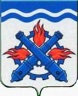 РОССИЙСКАЯ ФЕДЕРАЦИЯДУМА ГОРОДСКОГО ОКРУГА ВЕРХНЯЯ ТУРАШЕСТОЙ СОЗЫВТридцать пятое заседание РЕШЕНИЕ №  50	26 августа 2021 года г. Верхняя Тура О подготовке учреждений образования к учебному году 2021-2022Руководствуясь планом работы Думы Городского округа Верхняя Тура на 2021 год, обсудив информацию врио начальника МКУ «Управления образования Городского округа Верхняя Тура» Парубовой Д.С. (вх. 12.08.2021 года № 149), заместителя главы администрации Городского округа Верхняя Тура Аверкиеву И.М о подготовке учреждений образования к учебному году 2021-2022, учитывая заключение комиссии по местному самоуправлению и социальной политике от 19.08.2021 года № 25, ДУМА ГОРОДСКОГО ОКРУГА ВЕРХНЯЯ ТУРА РЕШИЛА:1. Принять информацию о подготовке учреждений образования к учебному году 2021-2022 к сведению (прилагается).2. Настоящее решение вступает в силу с момента принятия.Председатель Думы Городского округа Верхняя Тура                                             И.Г. МусагитовПриложениек Решению Думы Городского округа Верхняя Тураот 26 августа 2021 года № 50ИНФОРМАЦИЯо подготовке учреждений образования к учебному году 2021/2022 гг.22.07.2021 в соответствии с постановлением главы Городского округа Верхняя Typa от 26.04.2021 № 106 «О подготовке образовательных организаций Городского округа Верхняя Typa к 2021/2022 учебному году» состоялась приёмка образовательных организаций к 2021/2022 учебному году, в ходе которой комиссией было проверено 6 дошкольных учреждений, 2 общеобразовательных организации и 4. учреждения дополнительного образования.Согласно итогам проверки, всеми членами комиссии были приняты 7 организаций, 5 дошкольных учреждений (МБДОУ 11, 12, 35, 45 и 56) не приняты представителем МЧС России в виду наличия действующих предписаний. Также руководителям всех образовательных организациях было указано на устаревшую автоматическую пожарную сигнализацию, что не соответствует требованиям пожарной безопасности.Основным замечанием представителя Росгвардии являлось — подготовка проектно-сметной документации и установка охранной сигнализации в общеобразовательных и дошкольных организациях (срок до конца 2021 г.), а также установка тревожной кнопки в учреждениях: МБДОУ «Детский сад N 12», МБОУ ДОД «ЦВРП BПK «Мужество» и MKY «ПМЦ «Колосок» (срок до 01.09.2021 г.).Существенные замечания от представителей ОГИБДД отсутствовали. Замечания от представителя дорожного надзора устранены в кратчайшие сроки.